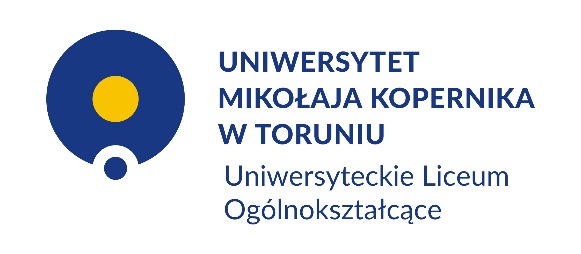 Toruń, dn. ..........................................................................................................(Imię i nazwisko pełnoletniego ucznia).......................................................................(Adres zamieszkania)......................................   (nr telefonu)Deklaracja uczestnictwa w zajęciach wspomagającychDeklaruję udział                ……..................................................................................................            (imię i nazwisko ucznia)ucznia/uczennica klasy.................... w dodatkowych zajęciach wspomagających z ……….…….…….                                                    (obecna klasa 2020/21)                                  ...........................................................................................................................................................(przedmiot/przedmioty)organizowanych przez Uniwersyteckie Liceum Ogólnokształcące w Toruniu  w okresie 
od 02 września 2021 r. do 22 grudnia 2021 r.........................................................................(czytelny podpis ucznia)